BeitrittserklärungHiermit trete ich dem 1. Badminton-Club Straubing e.V. bei und erkenne dessen Satzung an.Anschrift:...................................................................................................................................................................Email: .......................................................................................................................................................................
Einzugsermächtigung
Ich bin einverstanden, dass der Beitrag von meinem Konto zugunsten des 1. Badminton-Club Straubing e. V. auf dessen Konto bei der Volksbank Straubing abgebucht wird. Der Jahresbeitrag beträgt laut Beschluss der Mitgliederversammlung:Ehepaare					 	 	90 €Erwachsene  				 		 	60 €Schüler, Jugendliche, Azubis, Studenten, Arbeitslose 		  	30 € Kinder						  	15 € Passive Mitglieder	 				  	10 €Der Einzug soll halbjährlich   /  jährlich   vorgenommen werden. 

Kontoinhaber 
     Name, Vorname: .....................................................................................................................................................................     Anschrift: ................................................................................................................................................................................
     BIC:       ………………………………

     Kreditinstitut (Kurzbezeichnung): ……………………………………………………………………………..………………
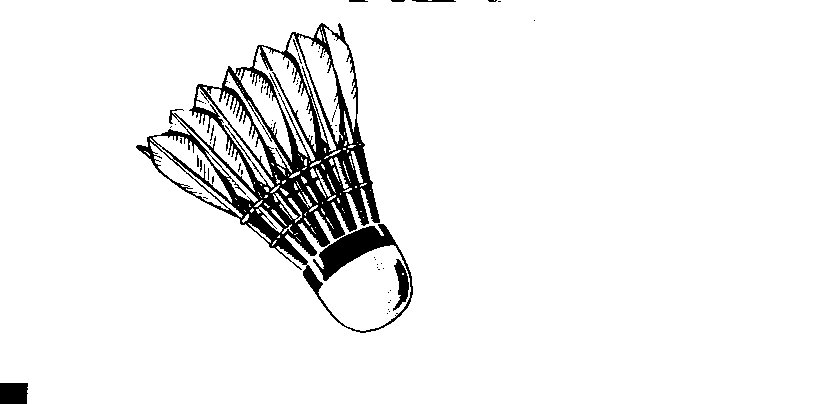 1. Badminton-Club Straubing e.V.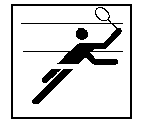 Name: ...............................................................Geburtsdatum:................................................................Vorname: ..........................................................Telefon/Mobil:................................................................Straubing, den  ....................................  ...................................................................................
Unterschrift des Mitglieds /  gesetzlicher Vertreter  IBAN:DEStraubing, den .............................................. ..........................................................................................Unterschrift des Mitglieds / gesetzlicher Vertreter  